Activités autour de “Happy New Year” Cycle 3Activité 1 : écouter l’enregistrement de LizScript de l’enregistrement de Liz:Hello,I loved your drawings about me that are on the blog! Thank you!! And now you discovered some european countries, it’s great! You can travel in Europe if you want!It was the Christmas holidays. You could hear a song from my country. Can you sing it? You can send us a recording!I wish you Happy New Year! Welcome in 2022. I wish I could travel in Europe.You can give me some ideas! You can learn a tongue twister to cheer me on and record it: I‘m waiting for your recording!See you soon!Pistes d’activités :Écoute 1 sans consigne puis interroger les élèves, en français, sur ce qu’ils ont repéré (peut être « Thank you», « Christmas», « happy», …)Ecoute 2 en donnant comme consigne de lever la main lorsqu’on reconnait un des mots identifiés en amont. Ecoutes suivantes avec le même type de consigne pour aider, valider.Afficher au tableau les images ci-après et laisser réagir : « que peut vouloir dire le message de Liz ? »Pour compléter, demander ce que l’on peut souhaiter/décider pour la nouvelle année puis expliquer avec les plus jeunes ce que signifie : « se donner ou prendre des résolutions pour la nouvelle année », les volontaires peuvent donner des exemples.Synthèse en explicitant le souhait de Liz, à partir des images.Lui proposer des idées en français.Activité 2 Annoncer le projet : pour accompagner Liz dans sa découverte de l’Europe, nous allons apprendre puis lui offrir un virelangue.Objectif: faire entendre à l’élève, l’aider à reconnaître puis à reproduire des sons et les schémas intonatifs spécifiques à la langueProjet pour la classe: apprendre un ou deux virelangues ; enregistrer les élèves ; envoyer un enregistrement à destination de Liz pour l’encourager dans sa découverte de l’Europe. Un enregistrement (format MP3 et renommé avec la classe, le nom de l’école et le nom de l’enseignant : ex : cm1_ecole_enseignant) pourra nous être adressé à destination du blog : ce.ia69-cpdlv@ac-lyon.fr Puis les utiliser en rituels pour ouvrir la séance de langue et/ou remobiliser l’attention (transition entre 2 disciplines par exemple)Matériel :-	Images au tableau en format A4 pour chaque segment de la phrase  -	L’enregistrement sur le blogDéroulement possible  -	Faire entendre le virelangue avec l’enregistrement au moins 2 fois. Demander aux élèves ce qu’ils pensent avoir entendu/compris.-	Les images (ou cases vides) en format A4, permettent de visualiser les différents segments de la phrase. Les afficher au tableau : puis le dire en le segmentant et donc en montrant tour à tour chaque image (le dire 2 ou 3 fois). Demander à nouveau ce qu’ils pensent avoir compris : grâce aux images, ils ont en partie accès au sens. Valider en donnant le sens de la phrase (en français)-	Proposer aux élèves de répéter chaque segment tour à tour. Le faire plusieurs fois.-	Retourner la dernière image, énoncer les premiers segments et faire signe aux élèves qu’ils peuvent dire le dernier  -	Idem avec les 2 dernières images puis les 3…-	Répartir la classe en plusieurs groupes : chaque groupe énonce un des segments. -	Jeu de chaine inversée : montrer seulement la dernière image, faire dire aux élèves le mot correspondant puis énoncer les autres mots. Idem avec les 2 derniers mots, etc..-	Demander à des volontaires de le dire en entier-	Partager la classe en 2 ou 3 groupes : ils le disent en entier tour à tour-	Le dire en changeant d’intonation, d’intensité de voix,…-	Enregistrer les élèves Images pour aider à l’apprentissage des 4 virelangues proposés :I run around Europe round and round.Great green grapes grow in Greece.      Liz loves lemon and lime in Latvia.I’m hiking in Hungary, I’m biking in Bulgaria.A sailor went to sea, sea, seaTo see what he could see, see, seeBut all that he could see, see, seeWas the bottom of the deep blue sea, sea, sea!        2022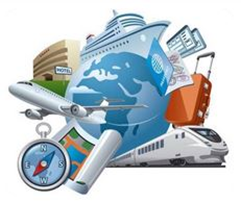 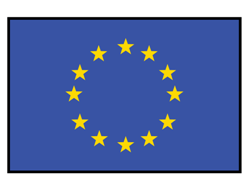 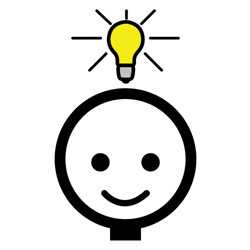 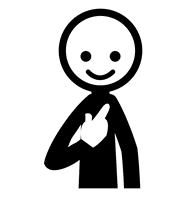 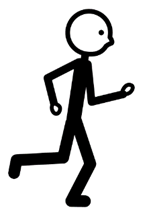 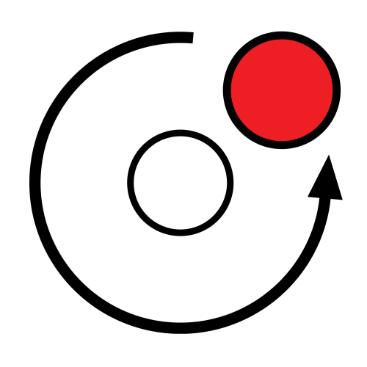 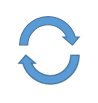 …………..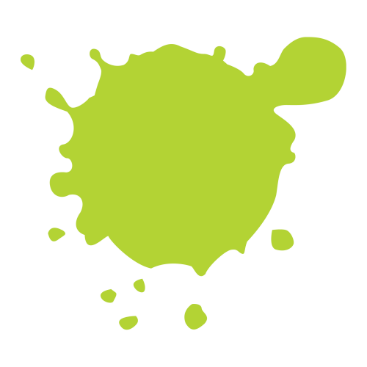 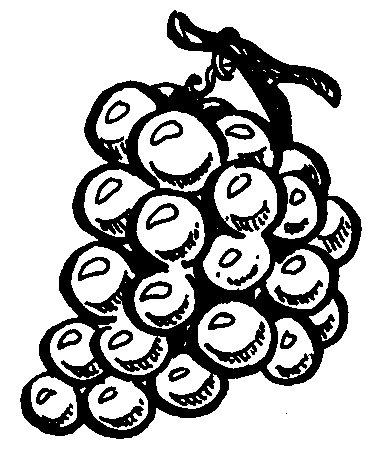 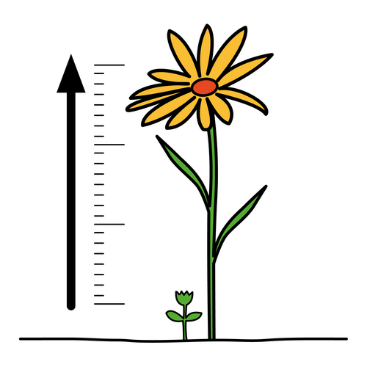 ………..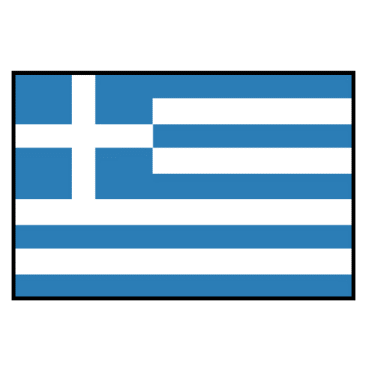 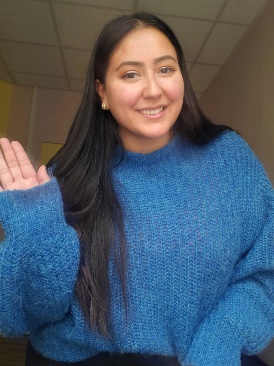 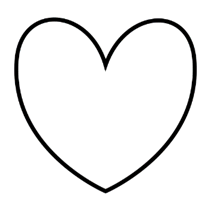 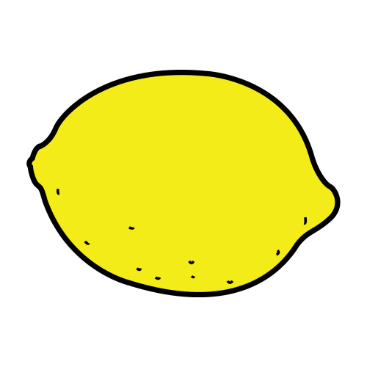 …………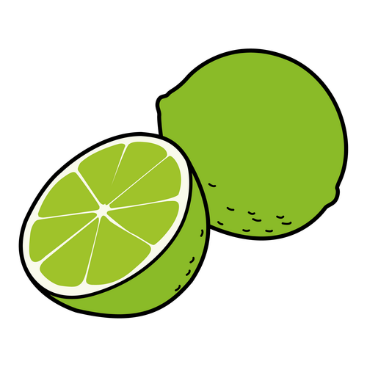 ……………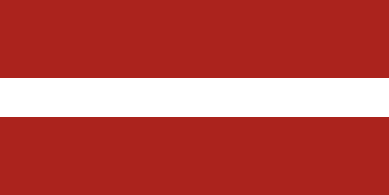 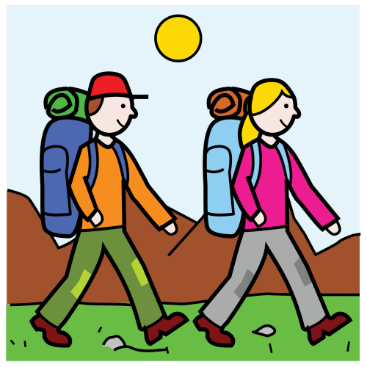 …………………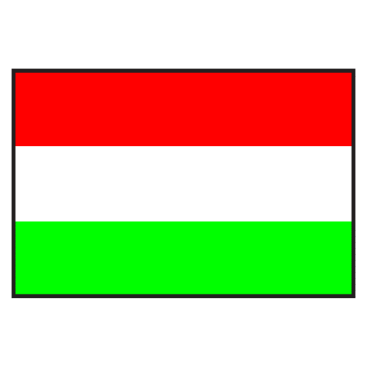 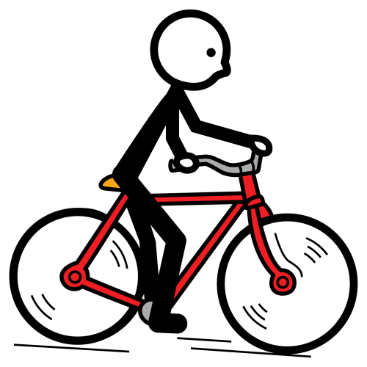 ………….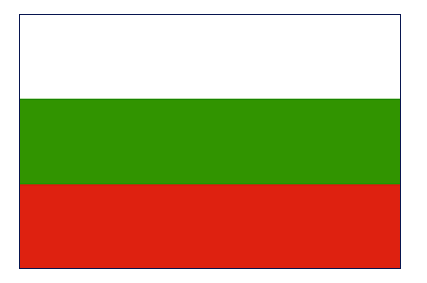              …….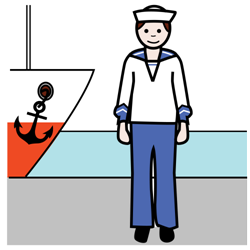 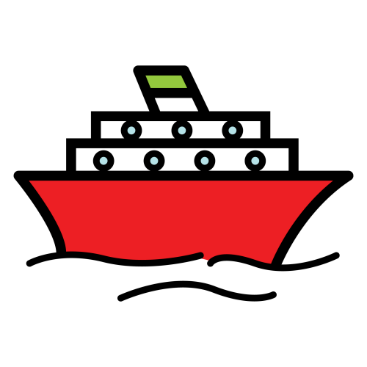 ……..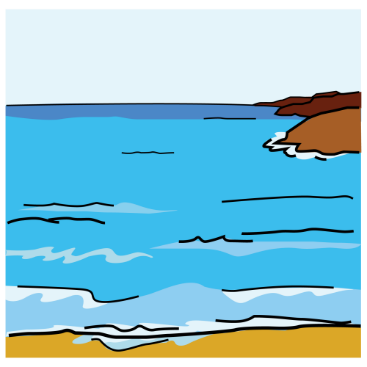 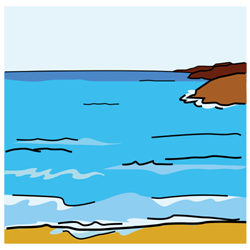 ……..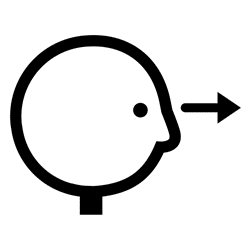 ……..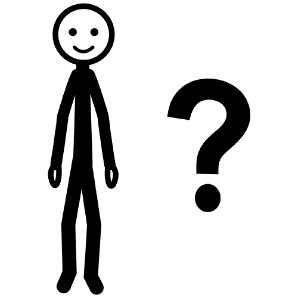 ……..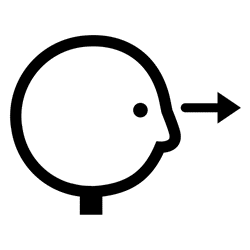 ……..……..……..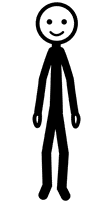 ……..……..……..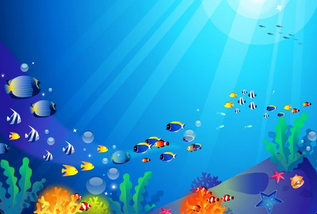 ……..……..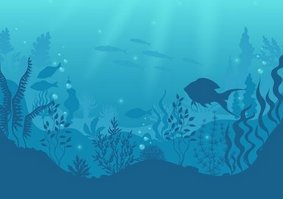 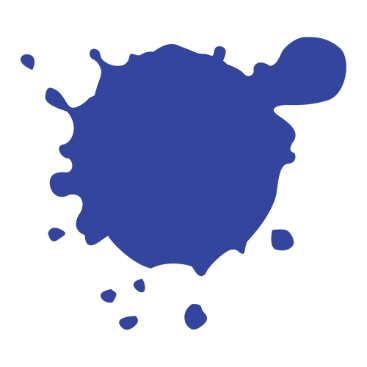 